 Проект «Книжкина неделя»Цель: Познакомить детей с историей создания книги, с ее развитием.Задачи.  1. активизировать познавательную деятельность; вызвать интерес к миру книги.2. Продолжать расширять и уточнять  представление детей о книгах, о сохранении их и бережном отношении к ним.
3. Развивать познавательные и творческие способности.
4. Воспитать уважение  к тем профессиям людей, кто участвовал в изготовлении книги.
5. Воспитать интерес и любовь к книге, как источнику знаний.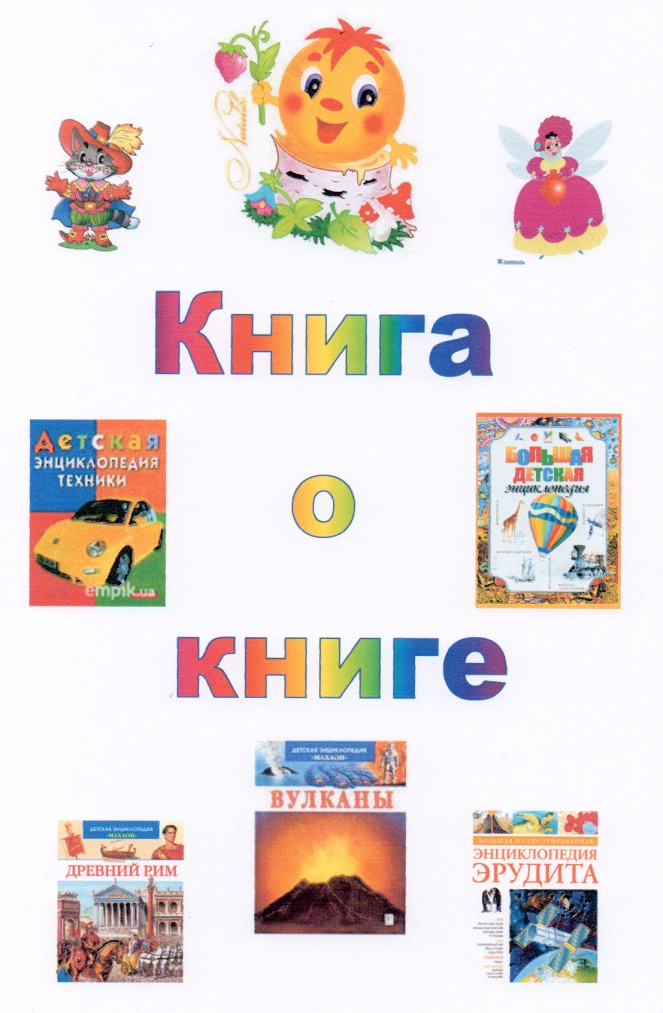 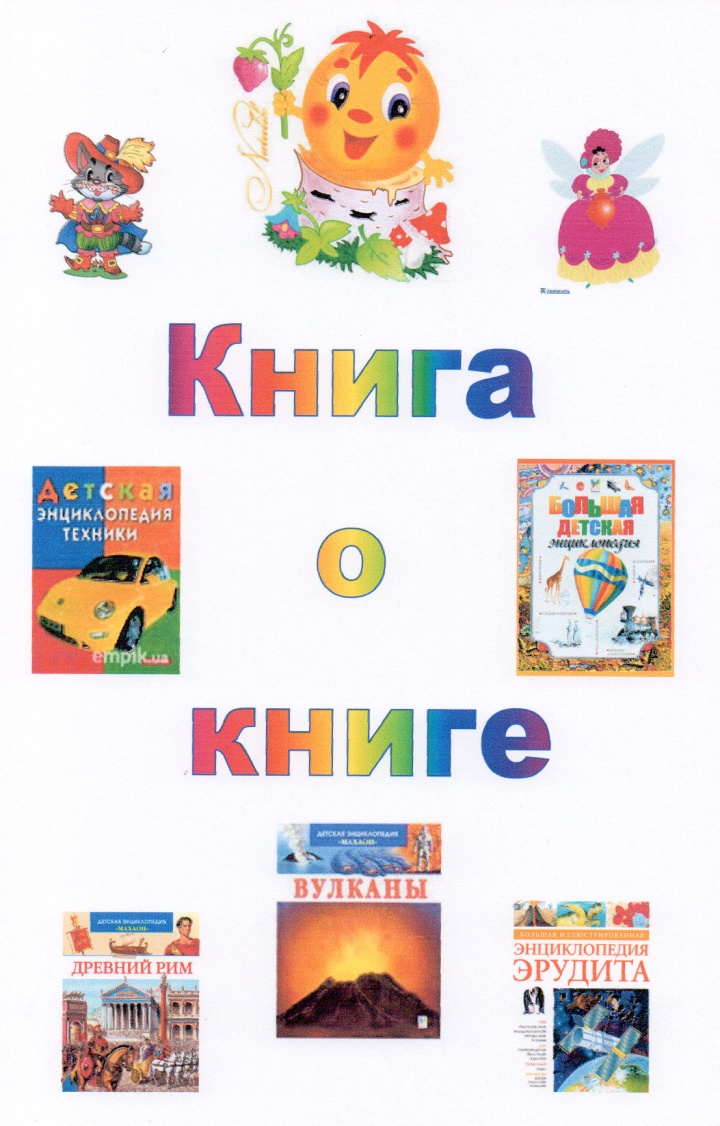 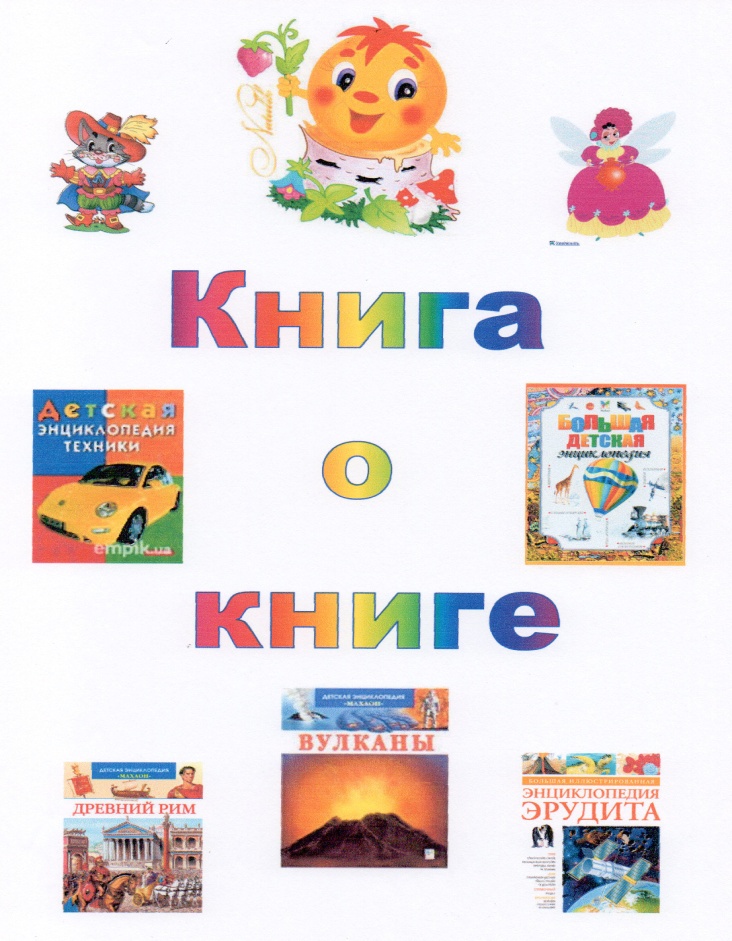 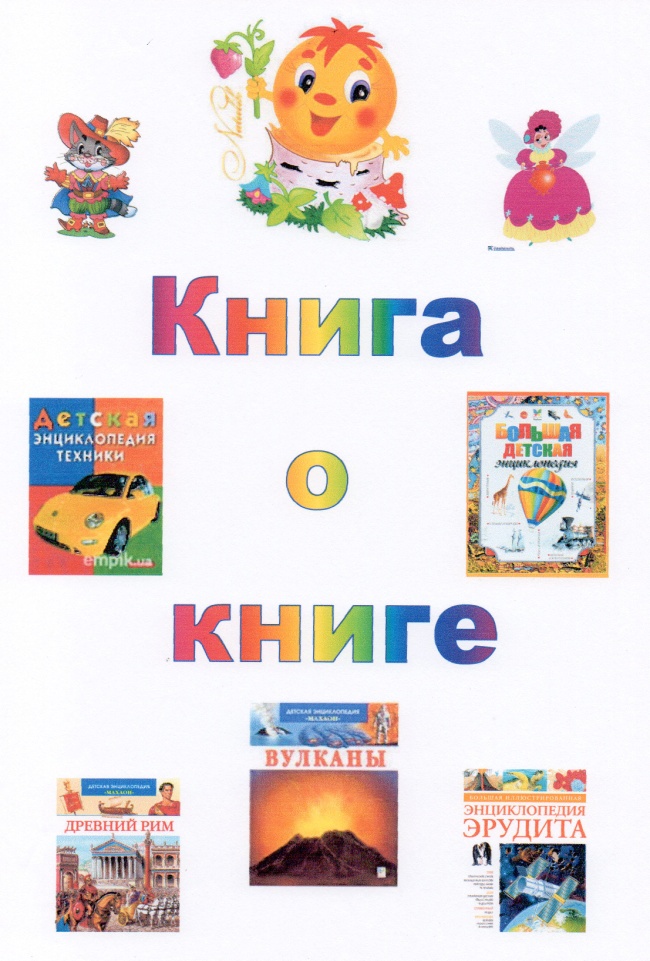 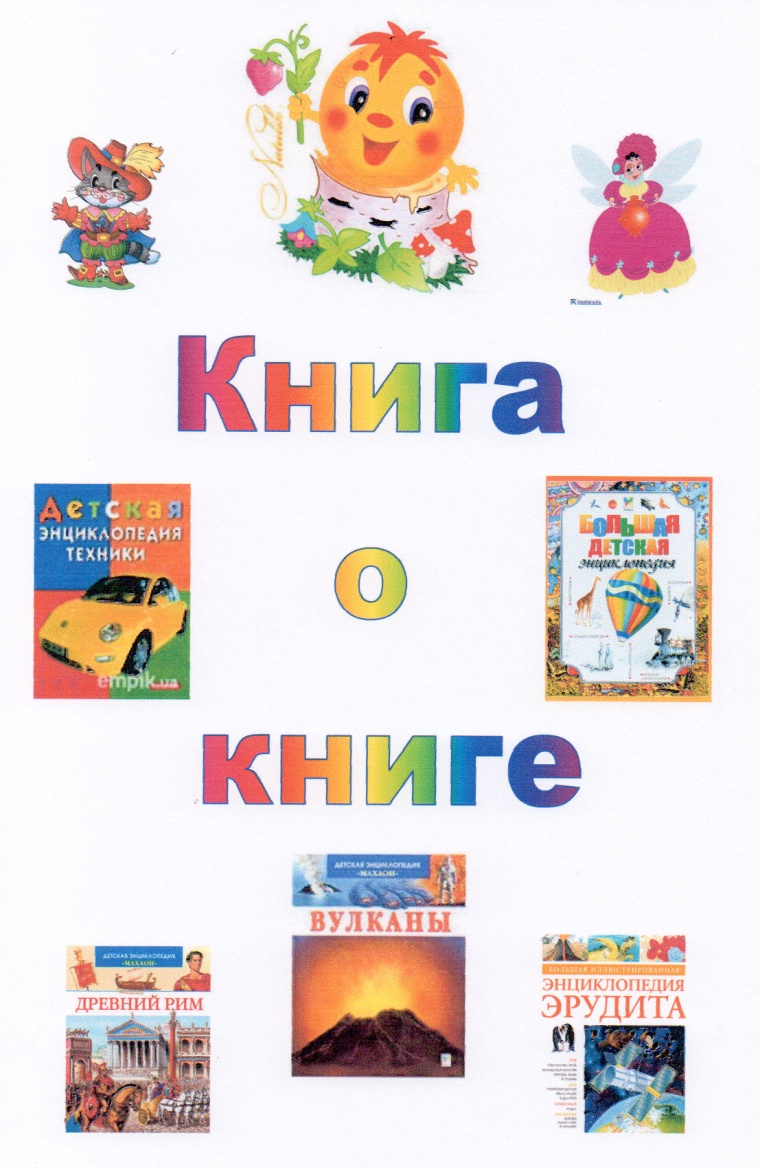 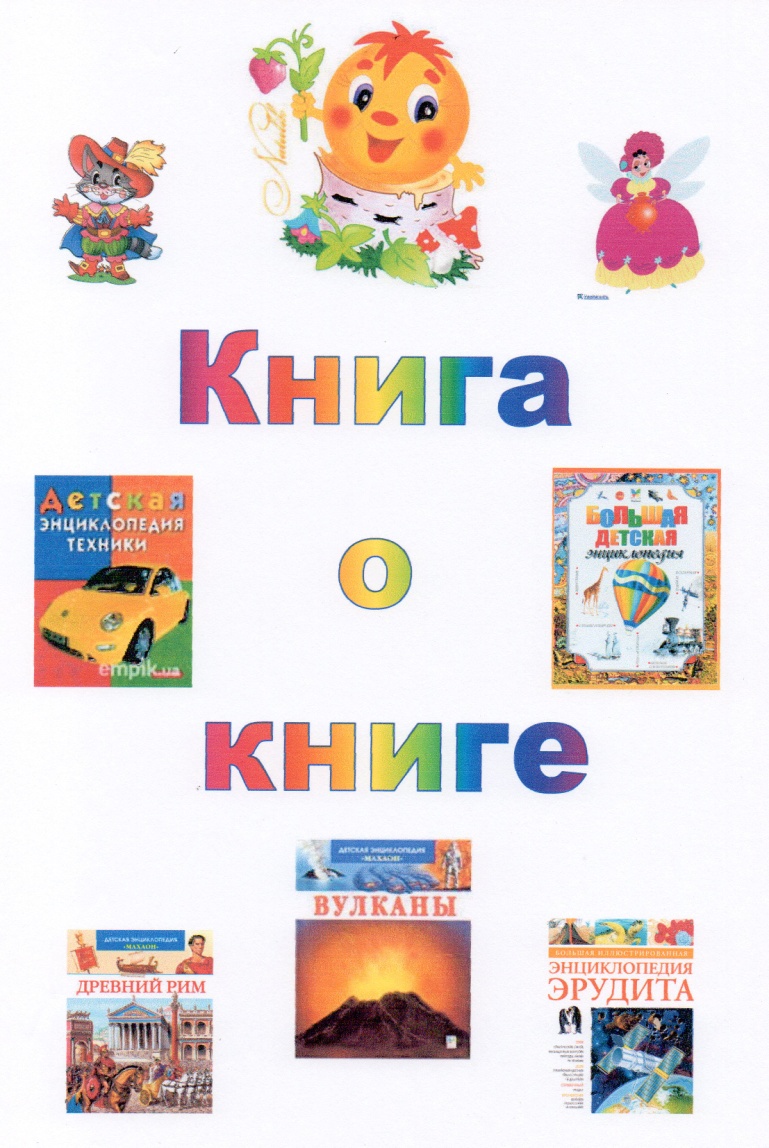 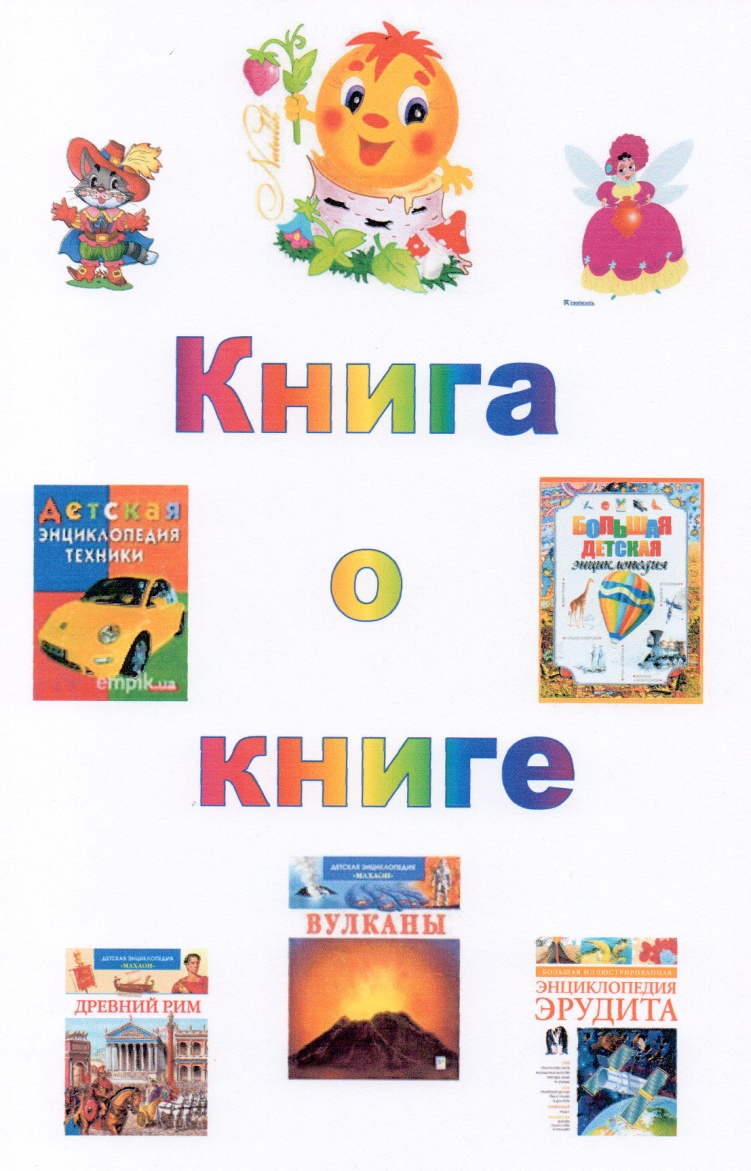 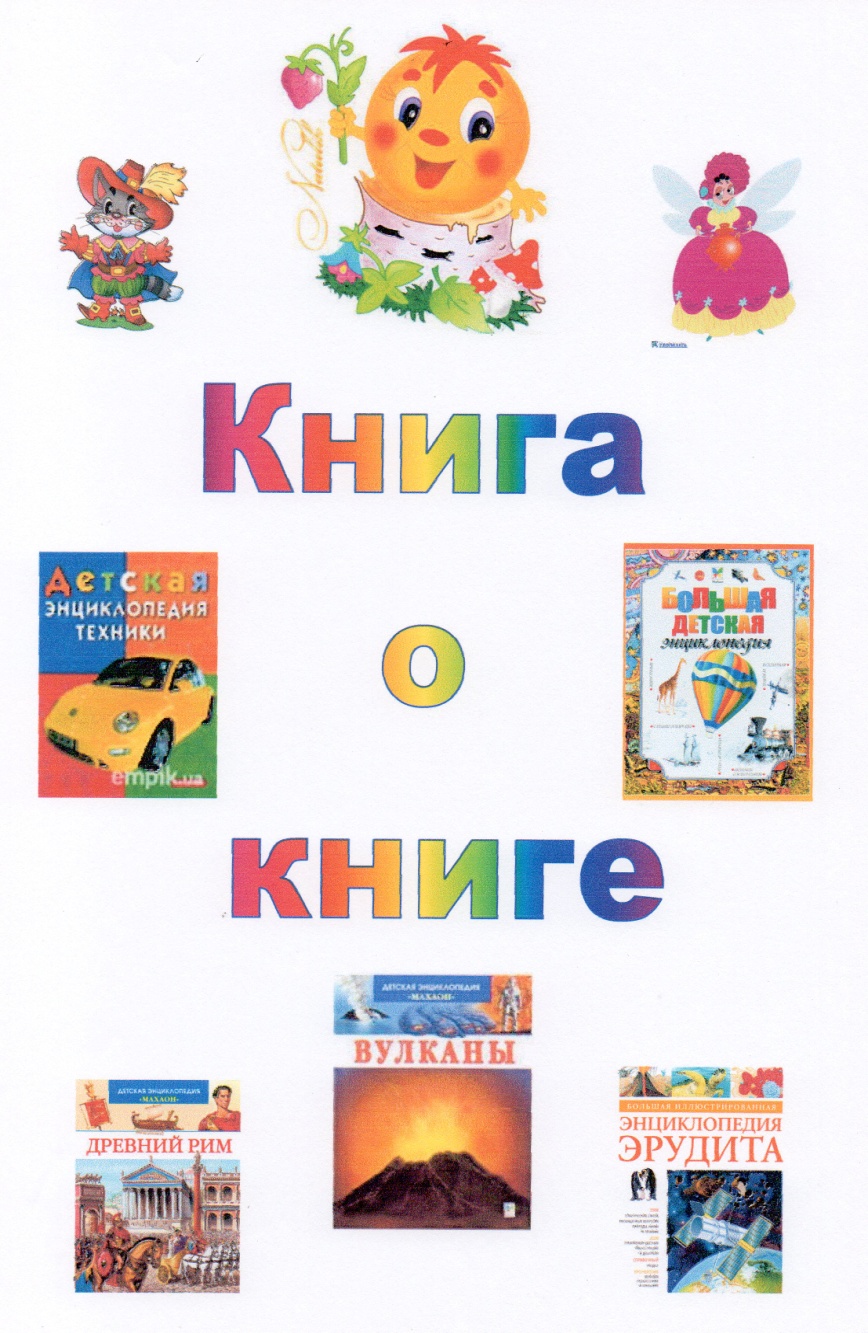 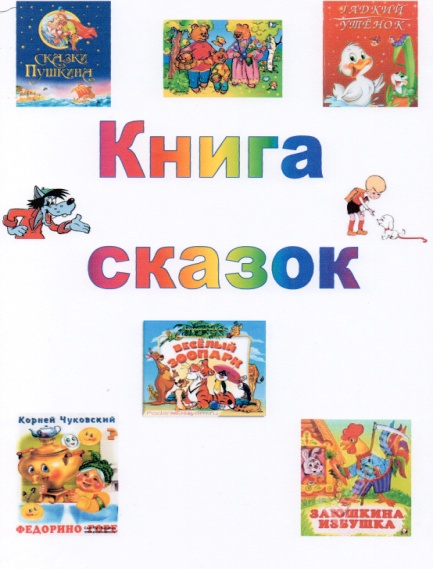 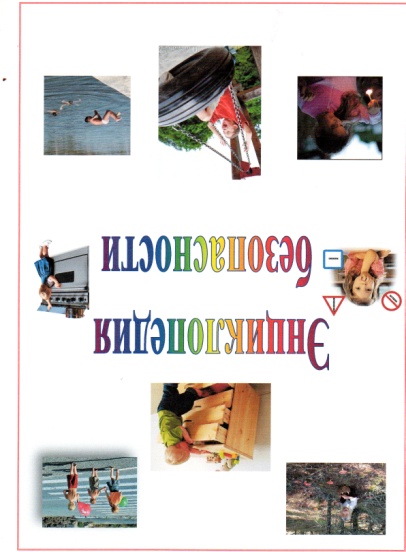 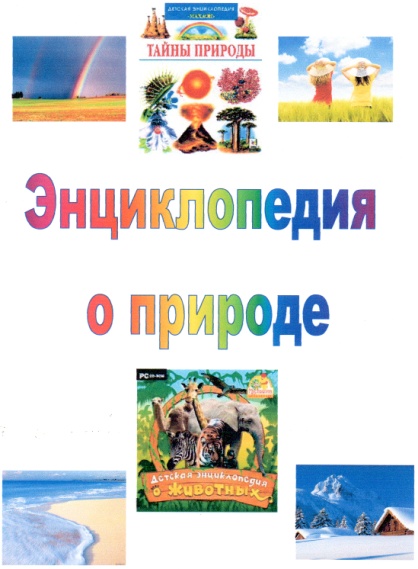 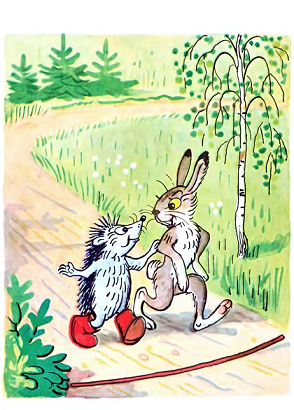 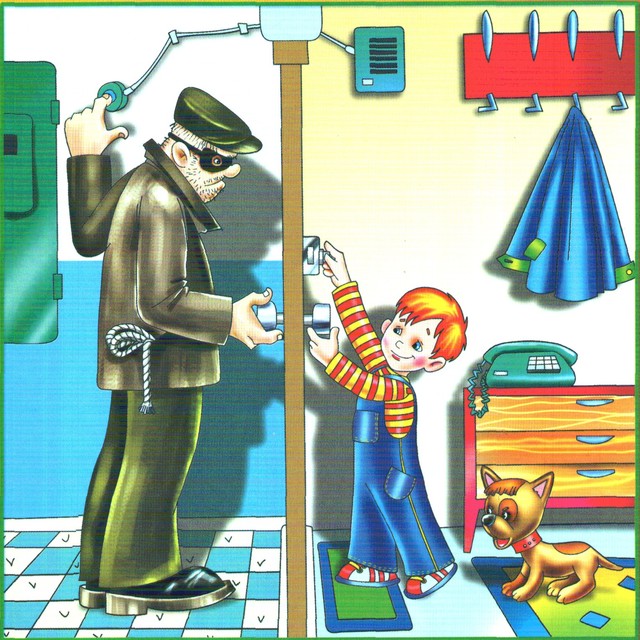 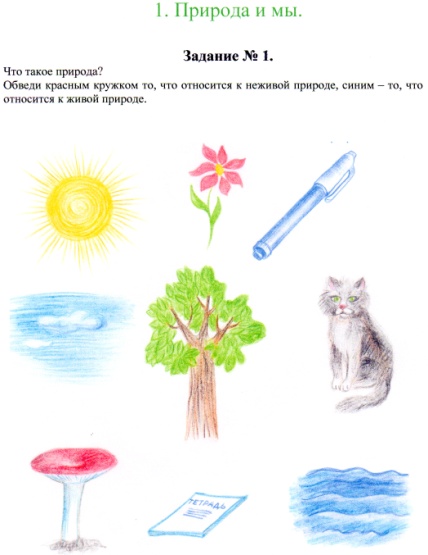 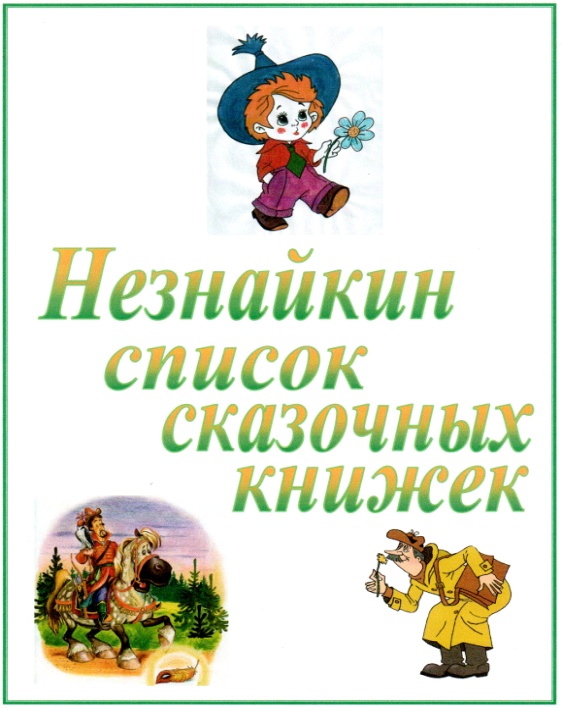 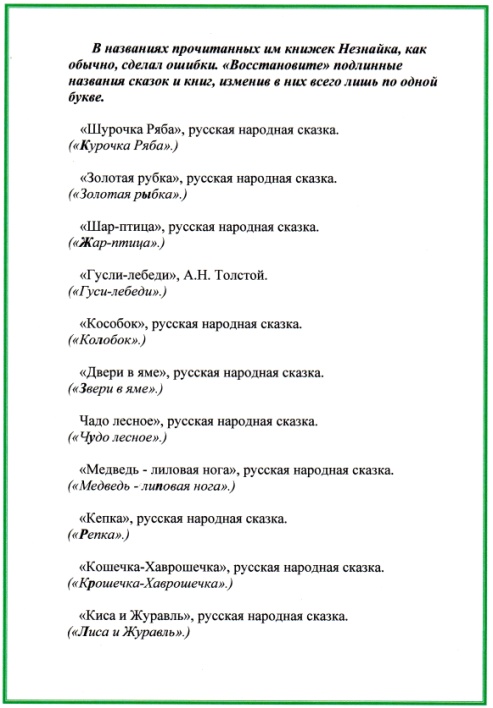 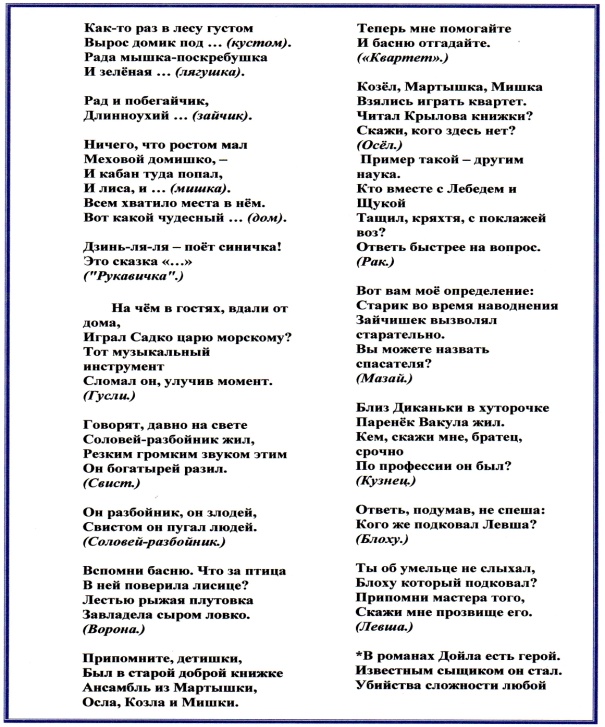 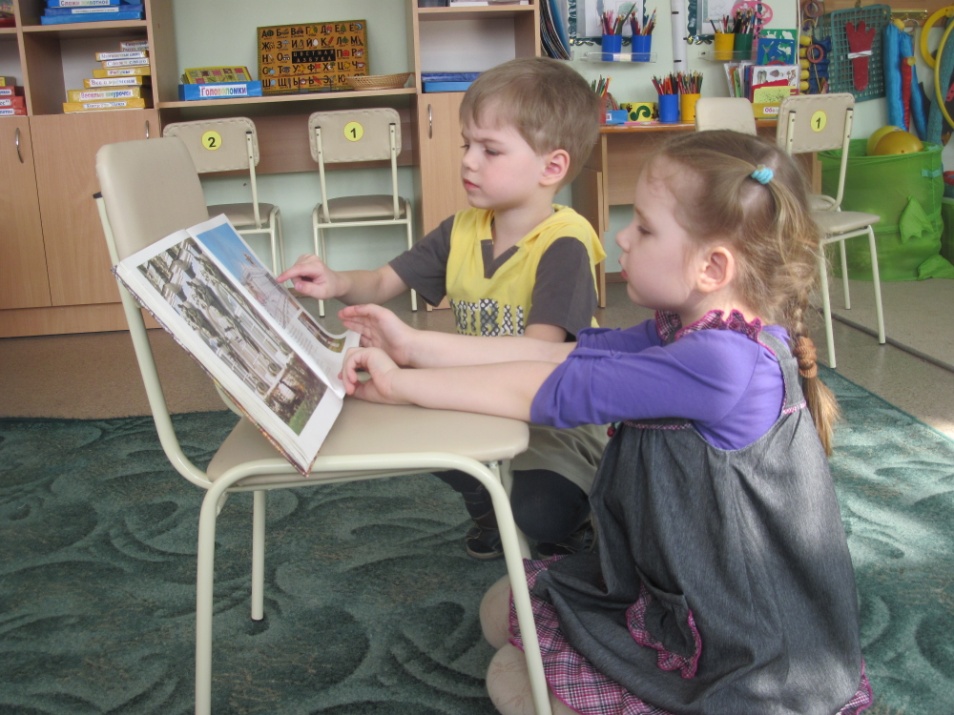 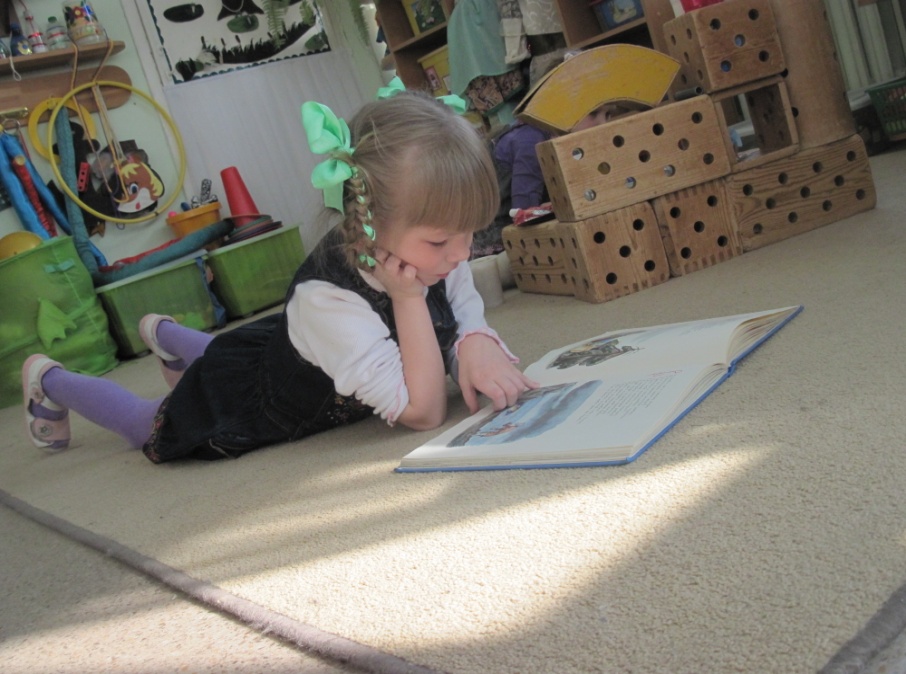 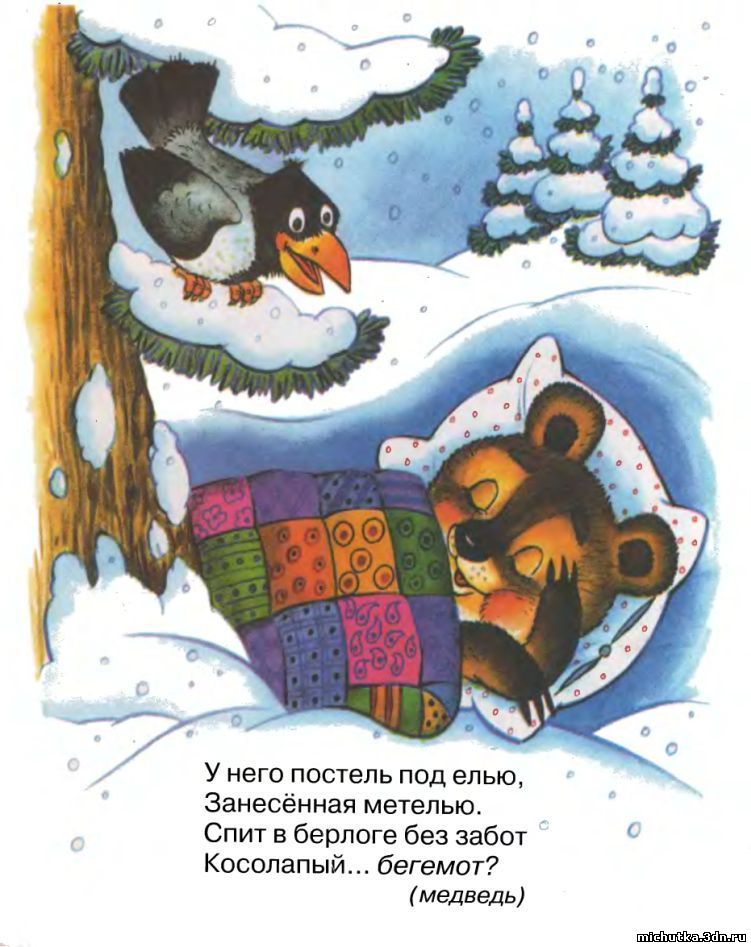 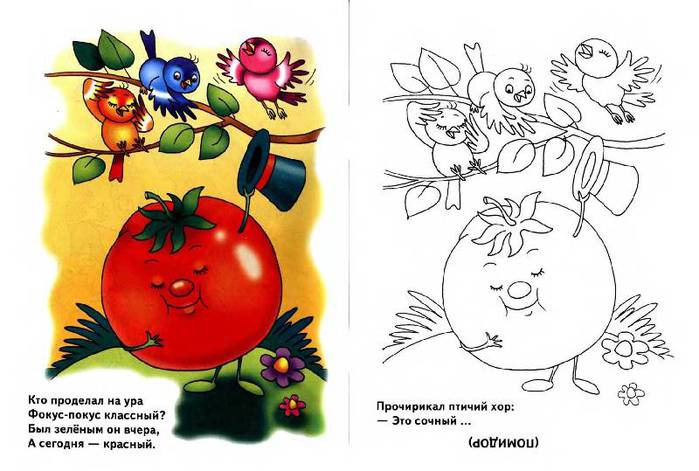 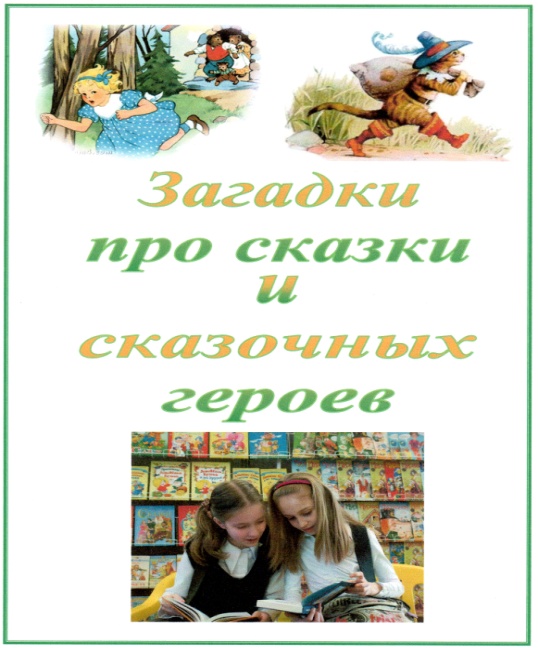 (информация и подборка материалов подготовлена воспитателями логопедической группы Л.В.Бобонец, А.В.Калуцковой)